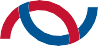 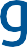 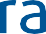 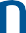 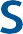 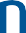 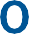 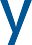 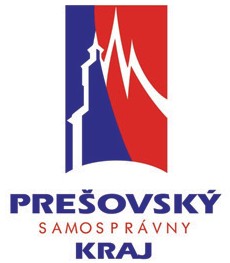 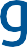 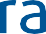 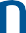 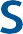 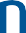 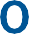 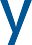 POZVÁNKAPozývame Vás na konferenciuVýznam spolupráce Slovenska a Ukrajiny,ktorá sa koná  v rámci  programu Slovensko - Ukrajina: Spolupráca naprieč hranicou.  Miesto: Prešov, hotel Lineas, streda,  23.11. 2016Účasť je bezplatná, tlmočenie zabezpečené8.30 – 9.00   Registrácia9.00                Otvorenie                        Zástupca Prešovského samosprávneho kraja                        Oksana Kytsun, Veľvyslanectvo Ukrajiny na Slovensku9.20 – 10. 10   Spolupráca obchodných komôr a podnikateľov SR a Ukrajiny                          Dmytry Skačkov, Medzinárodná obchodná komora Ukrajiny                          Miloslav Karaffa, predseda Prešovskej regionálnej komory SOPK                           Predstavitelia podnikateľských subjektov SR a Ukrajiny10.10  – 10.30  Prestávka10.30 – 11. 30  Spolupráca v energetike, doprave a logistike                            Alexander Duleba, riaditeľ výskumného centra SFPA                            Ondrej Matej, predseda Inštitútu dopravy a hospodárstva                            Zástupca ŽSSK Cargo                             Pavol Kužma, Zväz logistiky a zasielateľstva SR11.30 – 12.30    Spolupráca v cestovnom ruchu                             Ivana Magátová, GR sekcie cestovného ruchu MDVRV SR                             Predstaviteľ Slovenskej agentúry pre cestovný ruch                             Kristina Šumajlova, Be Inside, Kyjev12.30 – 13. 30 Obed13.30 – 16.00  Odborné sekcie / workshopy/  v konferenčných priestorochHotela Lineas na témy:                           Spolupráca v  doprave a logistike                            Spolupráca v cestovnom ruchuPre členov obchodných komôr a ďalších záujemcov sa o 13.3O začínaSlovensko – ukrajinský kooperačný deň v priestorochPrešovskej regionálnej komory SOPK,Vajanského 10, Prešov.Projekt je financovaný z grantu Nórskeho kráľovstva prostredníctvom Nórskeho finančného mechanizmuSpolufinancované zo štátneho rozpočtu Slovenskej republikyNázov projektu: Informácie pre občanov a spoluprácuwww.eeagrants.org, www.norwaygrants.org